Karantinas pamažu laisvėja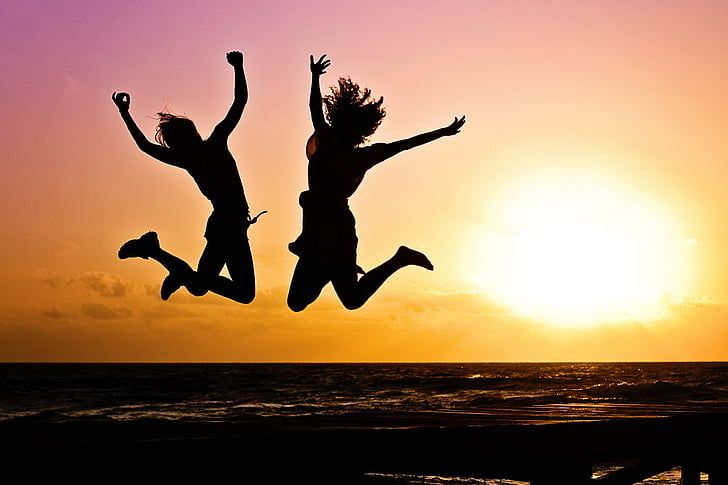 Galima nedėvėti kaukių atvirose vietose, kai tarp žmonių išlaikomas bent dviejų metrų atstumas (išskyrus šeimos narius). Kaukių dėvėjimo uždarose vietose reikalavimai nesikeičia.Leidžiama 2 šeimų ar 2 namų ūkių artimi kontaktai atvirose erdvėse, šventės atvirose erdvėse, kai dalyvauja iki 2 šeimų ar 2 namų ūkių (kontaktinių asmenų skaičius nėra ribojamas).Lauke gali susitikti 5 asmenys, reiškia, kad gali susitikti 5 asmenys iš skirtingų namų ūkių. Patvirtinti atlaisvinamai ir pažintiniams takams, parkams, muziejams, galerijoms ir kitoms ekspozicinėms erdvėms, zoologijos ir botanikos sodams, esantiems atvirose lauko erdvėse. Juose taip pat galės lankytis ne didesnės nei penkių asmenų ar dviejų šeimų grupės.Leidžiama fiziškai aptarnauti lankytojus bibliotekose.Leidžiamos sporto, laisvalaikio ir pramogų paslaugos atvirose erdvėse, vienu metu teikiamos ne daugiau nei 5 asmenims.Leidžiami renginiai, kurių metų neišlipama iš automobilio, kuriame yra ne daugiau nei du žmonės. Atnaujinamas vaikų ir suaugusiųjų neformalusis ugdymas, vykdomas atvirose erdvėse. Užsiėmimuose gali dalyvauti ne daugiau nei 5 asmenys.Leista „Regitrai“ atnaujinti vairavimo praktikos egzaminus. Be to, būsimi vairuotojai galės tobulintis ir vairavimo mokyklose – vėl bus leidžiamos praktinio vairavimo pamokos.

